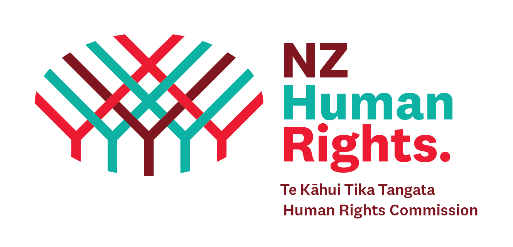 DDEWG stakeholder engagement: a new survey on human rightsBackgroundThe Human Rights Commission is developing for the first time a national survey on human rights issues.  Monitoring and reporting on the enjoyment of human rights in Aotearoa is part of HRC’s role as a National Human Rights Institution (an independent body that has a legal mandate to promote and protect human rights at a national level).  While HRC uses secondary data to inform much of its work, there is a need to collect its own primary data as well.  These data can support HRC in its various functions, including advocacy, holding duty-bearers to account, dispute resolution for discrimination complaints, and reporting to international bodies on human rights enjoyment in Aotearoa. HRC is currently in the planning stages of developing the survey.  Data collection will occur in 2022. Te Tiriti o WaitangiAs HRC is aiming to be a Te Tiriti-based organisation, this means that all our work will involve an approach that aligns with Te Tiriti o Waitangi.  This project is being co-led by a Tangata Tiriti researcher and a Tangata Whenua researcher, the latter of whom will support the project’s Te Tiriti alignment.  The human rights aspirations of Tāngata Whenua will be prioritised in the survey, and an appropriately designed mana-enhancing research method will be developed. We are currently approaching further external Tāngata Whenua research/survey development experts for our project advisory group.Project principlesThe following principles will be followed as we undertake this research:The entire research process will be carried out in a way that can be used as an exemplar of a Te Tiriti-based approach.Priority population groups will have sufficient representation to present findings in a disaggregated way; these include groups that have been historically underrepresented in surveys (eg, disabled and rainbow communities).We will focus our data collection on areas identified as priorities that are not being covered in other national surveys (ie complement, not duplicate).Respondents will feel safe to respond freely and will feel comfortable that their data is being protected responsibly.Survey contentHuman rights cover a broad range of areas, including the rights to health, education, employment, and housing.  Civil and political rights are also numerous and include issues such as freedom from discrimination, freedom of speech, privacy, religion, and voting rights.  Given the possible scope of this survey, it will be important to take a strategic approach to prioritising the issues most pressing and most in need of an evidence base.  A literature scan is being undertaken and will help to identify existing evidence and data needs.  Other work can be drawn from to understand identified national data gaps, such as the Outcomes Framework supporting the Disability Strategy.  To inform HRC’s communications and services to the public, a few key topics have been identified as important to include in the survey:knowledge and opinions of human rightsawareness of HRC and its servicesHRC performance on key initiativesOne purpose of this consultation is to hear from stakeholders their views of additional issues/topics that would be important to consider for inclusion in the survey.  At this early stage, we are keen to keep the possible ideas as broad as possible in scope.  We will then undertake a prioritisation exercise to determine the topics that will be eventually covered. Research methodOnce we have identified the scope of the survey content, we will develop an appropriate research method to sample respondents and collect the data.  This will be designed with the support of a few survey experts that we will be engaging.  (If you have recommendations on people with this kind of expertise, we are keen to hear them.)Discussion pointsDo you have any general (or specific) advice for us in terms of defining the research scope (ie, survey content)?Are there any disability-related data gaps that you view as important for HRC to be addressing? (see Appendix 1 for a list of indicators in the Outcomes Framework that do not currently have data sources)Do you have any general (or specific) advice for us in terms of defining disability status, the method for sampling, and data collection?Are there other people with whom you would recommend we speak about the project, regarding either the survey content or the method?Thank you for your time to speak with us.  Please feel free to get in touch if you’d like to discuss anything further:Kerri KruseResearch and Evaluation Leadkerrik@hrc.co.nzEmma RawsonConsultant, Ahi Kaaemmar@hrc.co.nzAppendix 1: Indicators without data sources in the Disability Outcomes FrameworkWhether disabled people’s right to make their own decisions is upheld and they are supported if required (potentially good alignment with the Human Rights Survey)Ability for children to attend first-choice education setting (potentially good alignment with the Human Rights Survey)Children participate in extra-curricular activitiesParents/caregivers are aware of and understand rights to an inclusive educationParents/caregivers are satisfied with the availability of education-related information and servicesWorkers feel that their jobs create stresses that can be detrimental to their physical or mental health and wellbeingSatisfaction with reasonable accommodations at current workplaceHave seen 3 or more health professionals for the same condition in last 12 monthsReport discrimination as the main reason they did not see a health professional when they needed toAccess to high-quality, inclusive, and culturally appropriate disability support servicesHave little-to-no difficulty gaining access to health information in accessible formats, that is easy to understandFind difficulty finding, interpreting, and using health information to make effective decisions for health and wellbeingThe support you currently receive enables you to communicate as independently as possibleHave people to confide inAble to identify HRC as a “go to” place if they experience or witness practices or situations that discriminate against disabled people (potentially good alignment with the Human Rights Survey)Need assistive devices or products and have them (like wheelchairs, glasses, braces)Average time taken to commute to workAccess to, and ease of understanding information in accessible formats/platformsAccessible information development, access and retention e.g. NZSL use & developmentOnline services are easy to access, understand and usePeople who do not use technology can still access services & information they needRecognising practices or situations that discriminate against disabled people (potentially good alignment with the Human Rights Survey)Willingness to intervene when they see a discriminatory practice or situation (potentially good alignment with the Human Rights Survey)Have control over where they liveHave control over who they live withCan make plans based on what they wantDecide when to share their personal informationAvailability of support if needed for making decisionsAverage number of hours New Zealanders have available each day as free time and for personal careFeel they have choice in who provides services -whether funding is directed to services provided by govt (including through contracting to community) or to varied and /or non govt support options(various views on leadership in disability sector)Level of satisfaction with way government has partnered with community (e.g. DPOs) in resolving disability issuesSatisfaction of government leadership in addressing disability issues